DR. NARASIMHASARMA N V S     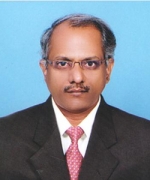 ProfessorDepartment of Electronics & communication EngineeringNational Institute of Technology, Warangal - 506004, Telangana, INDIA: sarma@nitw.ac.in: 8702462412Interests: Numerical Electromagnetics, Antennas, ANNs and Wireless Sensor NetworksSpecializations    Numerical Electromagnetics, Antennas, ANNs and Wireless Sensor NetworksMessage    If I need to give a message to any one I better send SMS to him, I need not waste your time for thatCourse Taught PreviouslyCourses taught :Networks & Transmission Lines, Electromagnetic Fields & Waves, Antennas& Propagation, Microwave Engineering, Radar Engineering, Optical Communication, Signals & Systems, Probability Theory & Stochastic Processes, Optical Networks, Microwave & Satellite Communication, Quality and Reliability in Electronic Systems, Software Defined Radio, Wireless Sensor Networks, Secured CommunicationsCourses Currently Being Taught   Antennas & PropagationAwards And HonoursBest Engineering Research Award for the Year 2016 given by NITW and NITW Alumni Association Additional ResponsibilityDean ( Academic Affairs) from 1st Jan 2016.Co Chief Investigator for Electronics & ICT Academy sponsored by Dept of Electronics & Information Technology, GOI, New DelhiCourse Taught PreviouslyCourses taught :Networks & Transmission Lines, Electromagnetic Fields & Waves, Antennas& Propagation, Microwave Engineering, Radar Engineering, Optical Communication, Signals & Systems, Probability Theory & Stochastic Processes, Optical Networks, Microwave & Satellite Communication, Quality and Reliability in Electronic Systems, Software Defined Radio, Wireless Sensor Networks, Secured CommunicationsCourses Currently Being Taught   Antennas & Propaga